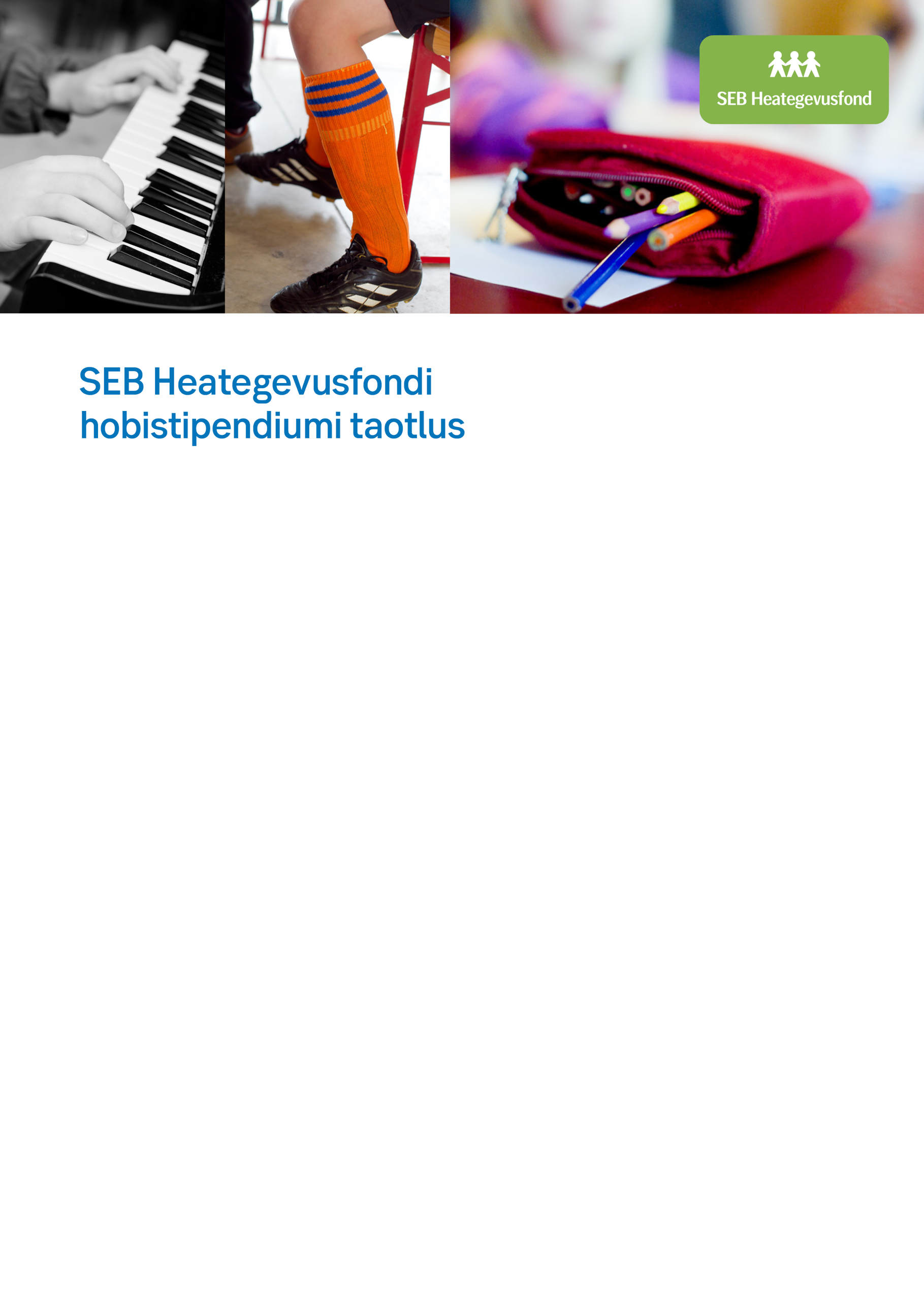 SEB Heategevusfondi hobistipendiumi taotlusHea hobistipendiumi taotleja. Ole hea, proovi taotlusest täita ise nii palju, kui tead ja oskad. 
Vajadusel küsi nõu ja abi täiskasvanult.Sinu kontaktandmed:ees- ja perekonnanimi      isikukood      vanus      telefoninumber      e-posti aadress      Sinu kontaktisiku andmed:ees- ja perekonnanimi      e-posti aadress      telefoninumber      seos taotlejaga      Märgi x-ga vastusevariant, mis käib Sinu kohta:
 Elan asendus- või perekodus asendus- või perekodu nimi      pere nimi      linn/küla/alev      maakond       Elan hooldusperes linn/küla/alev      maakond       Elan eestkosteperes linn/küla/alev      maakond       Viibin turvakodus turvakodu nimi       linn/küla/alev      maakond       Olen õppiv noor, kes on järelhoolduse teenusellinn/küla/alev      maakond      Sinu huvi- või spordiala:Millise huvi- või spordialaga tegelemiseks stipendiumit taotled?Vastus      Kui kaua oled selle huvi- või spordialaga tegelenud?Vastus      Stipendiumi taotlemineMitmes kord taotled SEB Heategevusfondi hobitegevuse stipendiumi?      Taotlust esitades arvesta tegeliku vajadusega. Enne taotluse saatmist uuri vajamineva(te) vahendi(te) hindu ja võta hinnapakkumine, taotlusesse kirjuta reaalsed vajadused ja hinnad.Taotlen stipendiumit:Stipendiumi liiki valides too välja omaosalus. See võib olla Sinu isiklikult kogutud raha, kohaliku omavalitsuse toetus, pereliikme või asenduskodu panus huvitegevuse toetamiseks.Huvitegevuse vahendi soetamine (30–150 eurot, ühekordne toetus) Nimeta vahend/vahendid, mida soovid soetada ning kui vahendeid on mitu, siis loetle need ja lisa ka iga vahendi maksumus eraldi      Huvitegevuse vahendi(te) kogumaksumus      Huvitegevuse vahendi omaosalus      Fondilt taotlen stipendiumit huvivahendite jaoks summas      Laagri või võistluste osalustasu katmine (kuni 150 eurot, ühekordne toetus) Nimeta laager ja/või võistlus, mille jaoks stipendiumit taotled ja kui neid on mitu, siis loetle need ja lisa maksumus      Laagri/võistluse osalustasu kogumaksumus      Laagri/võistluse omaosalus      Fondilt taotlen stipendiumit laagri/võistluse jaoks summas      Huvitegevuse igakuise osalustasu katmine (kuni 35 eurot kuus, periood september 2020 kuni jaanuar 2021 so kokku 5 kuud) Nimeta huvi- või spordiala, millega tegelemiseks igakuist osalustasu katmist vajad. Vastus      Huvi- või spordiala osalustasu maksumus ühes kuus      . Huvi- või spordiala omaosalus ühes kuus      .Fondilt taotlen stipendiumit huvi- või spordialaga tegelemiseks ühes kuus summas      .Kui esitad taotluse mitmele stipendiumi liigile, siis pane need olulisuse järjekorda (mida vajad enim, märgista 1 ja mille olulisus pole nii suur, märgista 3):Huvitegevuse vahend      Laagri ja võistluste osalustasu      Igakuine osalustasu      Mis kulutusi on vaja veel teha, et selle huvialaga aastaringselt tegeleda, millised on need kulud ja kelle toel need kaetakse (kas toetab kohalik omavalitsus või oled saanud stipendiumi või kulud kaetakse pere eelarvest vm)?Vastus      Nimeta, milliste huvi- või spordialadega oled varem tegelenud ja kui kaua? Milliste huvi- või spordialadega tegeled praegu, kui neid on rohkem kui vaid taotluses välja toodu?Vastus       MTÜ SEB Heategevusfond töötleb stipendiumi taotlemiseks esitatud dokumentides sisalduvaid isikuandmeid vastavalt SEB Eesti kliendiandmete töötlemise korrale. Taotluse allkirjastamisel nõustute delikaatsete isikuandmete töötlemisega.Kinnitan esitatud andmete õigsust:Nimi      Kuupäev      Allkiri      Siia lehele kirjuta palun motivatsioonikiri, mis on hobistipendiumi taotlemisel kohustuslik. Põhjenda oma soovi SEB Heategevusfondi hobistipendiumi saamiseks. Kirjelda oma eelnevat kokkupuudet hobiga, lisa seniste saavutuste või eesmärkide loetelu. Kirjelda, millised plaanid on Sul seoses huvi- või spordialaga ja mis motiveerib Sind sellega tegelema. Kuidas toetab hobistipendium Sinu arengut seoses nimetatud huvi- või spordialaga?PS! Motivatsioonikirja pikkus on keskmiselt üks A4 lehekülg (kirja suurus max 12, reavahe 1,5). Kirja kirjutades kasuta enda vanusele kohast sõnavara ja vajadusel palu abi täiskasvanult, motivatsioonikirja peab kirjutama taotleja ise.Taotleja motivatsioonikiri